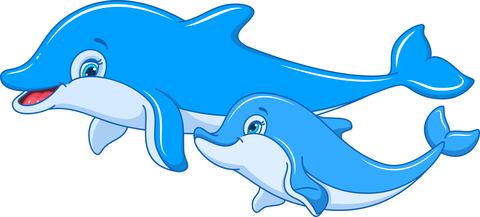 Dolphin Class NewsletterJune 2023Dear parents,	We are all very pleased with how May went and how well the students did in our spring drama play. The children worked so hard not only to remember their lines but in adding expression to their characters and immersing themselves in each of their roles. It’s strange to think the next play will be during their final year of Kindergarten and I can’t believe how quickly they are all growing up! This month we will be getting back into our routine and gearing up to the next reading competition. The level of reading in Dolphin class is excellent and as long as everyone’s pronunciation is good we look forward to a very tight contest! Please find the schedule for June below!Many thanks,Teacher SamReading  Reading class is something we take a lot of pride in here at Marshall and we always aim by the end of the first year and certainly at the end of the second year to have a class of independent readers with a full grasp of phonics and the pronunciation of words. This class is also great for building up their vocabulary which in turn benefits their conversation skills. I find this class feeds the student’s imagination, inspires children to read stories in their own time and usually by the 3rd year they are wanting to write their own stories! As reading is a personal favourite pass time for me I take a lot of care bringing out the best possible results for the children in this subject and I hope you will all see a steady improvement in your child’s ability.	June 5th – June 9th: Don’t Be LateJune 12th – June 16th: Prepare for reading contestJune 19th – June 23rd: Make 10June 26th – June 30th: Mango, MangoCore MaterialThis class is an all encompassing lesson for the children’s reading, grammar and phonics skills. In these classes children are asked to analyse stories, practice vowel sounds and use a selection of keywords for sentence making and grammar. This year we are using a series of small books ideal for young learners and offer a good friendly layout that have proven to be effective for K4 students!June 5th – June 9th: Unit 1 week 5 workshop: Let’s MoveJune 12th – June 16th: Unit 1 week 5 workshop: Let’s MoveJune 19th – June 23rd: ReviewJune 26th – June 30th: Unit 1 week 5 anthology: Let’s MoveMath    	We are using the MPM books and boxes for our maths class. They really have a unique and interesting way of delivering common mathematical concepts to the children often by using animals, colours and objects that children associate with fun and games! This month we will focus on…June 5th – June 9th: D4: P01 – 06: Combination and separation of numbersJune 12th – June 16th: D4: P07 – 12: Spatial descriptionJune 19th – June 23rd: ReviewJune 26th – June 30th: D4: P13 – 18: Set theoryPhonicsIn our phonics class we are using the Sadlier Phonics A book which is a great colourful book with an easy layout for the children to practice their alphabet sounds. The students have already done an amazing job in reading phonetically and sounding out small words but this class will give everyone a chance to practice old and new sounds while also reinforcing some essential material.June 5th – June 9th: P219, 220, 223, 224: Long UJune 12th – June 16th: P225, 227, 230, 231: Long UJune 19th – June 23rd: ReviewJune 26th – June 30th: P232 – 235: Long EConversationThe conversation book we are using this year is the Space grammar book. Unlike the first year where we mostly used speaking to exercise our conversation skills, this year we will be putting pen to paper and solving grammatical puzzles to really help the students learn the difference between good and poor sentence structures. We will of course continue to practice our daily speaking on top of this book too through games and fun activities!June 5th – June 9th: Prepare for reading contestJune 12th – June 16th: Prepare for reading contestJune 19th – June 23rd: Prepare for reading contestJune 26th – June 30th: P78 - 79Thematic Activity Each month a different foreign teacher is assigned to plan and arrange activities of a given theme. This can be anything from small art projects, short field trips near the school or even a party in the classroom! The themes are often related to different festivals around the world so it really helps them to understand different cultures while having fun at the same time.June 5th – June 9th: Zoos and AquariumsJune 12th – June 16th: Zoos and AquariumsJune 19th – June 23rd: Zoos and AquariumsJune 26th – June 30th: Zoos and AquariumsWritingIn this class we exercise our reading comprehension skills in preparation for reading comprehension tests in K5. We read small stories and answer questions about it. This class is without saying a good opportunity for students to improve their handwriting too!June 5th – June 9th: P53 - 56June 12th – June 16th: P57 - 60June 19th – June 23rd: ReviewJune 26th – June 30th: P61 – 64Song and DanceThis is a great opportunity for myself and the students to bond and enjoy some songs together. In addition to the scheduled songs I will be teaching the children further songs from the Disney catalogue, musicals or any songs I find that are good for children!June 5th – June 9th: A sailor went to seaJune 12th – June 16th: SkidarmarinkJune 19th – June 23rd: SkidarmarinkJune 26th – June 30th: SkidarmarinkLibrary/StorybookEach week the children and myself visit the library for story time and to exchange books. It’s lovely to see all of them listening to the stories and taking an interest! They really get involved with the stories and it’s good for their listening and their imagination!Thank you for reading!Best wishes, Tr. Sam